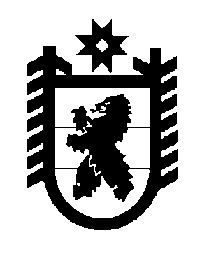 Российская Федерация Республика Карелия    ПРАВИТЕЛЬСТВО РЕСПУБЛИКИ КАРЕЛИЯПОСТАНОВЛЕНИЕот 17 мая 2017 года № 158-Пг. Петрозаводск О внесении изменений в постановление Правительства Республики Карелия от 28 декабря 2012 года № 416-П Правительство Республики Карелия п о с т а н о в л я е т:1. Внести в Порядок разработки, реализации и оценки эффективности государственных программ Республики Карелия (далее – Порядок),                    утвержденный постановлением Правительства Республики Карелия                              от 28 декабря 2012 года № 416-П «Об утверждении Порядка разработки, реализации и оценки эффективности государственных программ Республики Карелия» (Собрание законодательства Республики Карелия, 2012, № 12,                   ст. 2264; 2013, № 11, ст. 2088; 2014, № 2, ст. 218; 2015, № 6, ст. 1147; № 12, ст. 2395; 2016, № 6, ст. 1261), следующие изменения:1) абзацы пятый – восьмой пункта 7 изложить в следующей редакции: «задача – совокупность взаимосвязанных основных мероприятий, направленных на достижение цели реализации подпрограммы (государственной программы, в случае отсутствия подпрограмм);подпрограмма – комплекс взаимоувязанных по целям, срокам и ресурсам основных мероприятий, выделенный исходя из масштаба и сложности задач, решаемых в рамках государственной программы;основное мероприятие – комплекс взаимосвязанных мероприятий (действий), характеризуемый значимым вкладом в достижение целей государственной программы (подпрограммы);мероприятие – совокупность взаимосвязанных действий, которые могут при необходимости выделяться в рамках основного мероприятия;»;2) в пункте 9:в подпункте 5 слова «, а также сведения о взаимосвязи основных мероприятий (мероприятий) и результатов их выполнения с целевыми индикаторами (показателями результатов) государственной программы (подпрограмм)» исключить;дополнить подпунктом 12 следующего содержания:«12) иную информацию, в случае если правовыми актами Российской Федерации предусмотрено ее включение в государственные программы субъектов Российской Федерации.»;3) подпункт 4 пункта 11 изложить в следующей редакции:«4) обоснование набора подпрограмм (долгосрочных целевых программ, региональных программ) и основных мероприятий;»;4) в пункте 35 слова «ежегодно не позднее 10 рабочих дней со дня подписания закона Республики Карелия о бюджете Республики Карелия на очередной финансовый год и на плановый период» заменить словами «в течение 10 рабочих дней со дня утверждения государственной программы (изменений в государственную программу)»;5) пункт 36 изложить в следующей редакции:«36. В процессе реализации государственной программы ответственный исполнитель вправе по согласованию с соисполнителями и участниками государственной программы принимать решения о внесении изменений в состав мероприятий, сроки их реализации, а также, в соответствии с законодательством Российской Федерации, в объемы бюджетных ассигнований на реализацию мероприятий в пределах утвержденных лимитов бюджетных ассигнований.Указанное решение принимается ответственным исполнителем при условии, что планируемые изменения не оказывают влияния на основные параметры государственной программы, утвержденные Правительством Республики Карелия, и не приведут к ухудшению плановых значений целевых индикаторов и показателей результатов государственной программы, а также к увеличению сроков исполнения основных мероприятий государственной программы (подпрограмм).Внесение указанных изменений осуществляется посредством внесения изменений в план реализации государственной программы в соответствии с решением ответственного исполнителя государственной программы по согласованию с соисполнителями (участниками) государственной программы (в пределах их компетенции) с одновременным отражением этих изменений в автоматизированной системе планирования и анализа исполнения бюджета Республики Карелия в случаях:включения в состав государственной программы основных мероприятий без выделения бюджетных ассигнований на их реализацию;уточнения наименований основных мероприятий (мероприятий), не имеющих принципиального характера;корректировки состава мероприятий в рамках основного мероприятия.В случае принятия указанных решений ответственный исполнитель в течение 10 рабочих дней уведомляет Министерство и Министерство финансов Республики Карелия.Внесение изменений в сводную бюджетную роспись бюджета Республики Карелия в части расходов, направляемых на финансовое обеспечение государственных программ, осуществляется Министерством финансов Республики Карелия в соответствии с бюджетным законодательством.»;6) в пункте 40: в абзаце первом после слов «в Министерство» дополнить словами «и Министерство финансов Республики Карелия»;абзац второй признать утратившим силу;7) пункт 41 изложить в следующей редакции:«41. Предварительное рассмотрение результатов мониторинга реализации государственных программ при необходимости осуществляется Первым заместителем Главы Республики Карелия – Премьер-министром Правительства Республики Карелия, заместителями Главы Республики Карелия и членами Правительства Республики Карелия в соответствии с распределением компетенции.»;8) абзацы третий – четвертый пункта 44 изложить в следующей редакции:«Министерство финансов Республики Карелия в 20-дневный срок со дня получения годового отчета направляет ответственному исполнителю и в Министерство заключение о соответствии плановых и фактических объемов финансового обеспечения основных мероприятий государственной программы установленным требованиям.Ответственный исполнитель после получения заключений Министерства и Министерства финансов Республики Карелия дорабатывает годовой отчет в соответствии с указанными заключениями и направляет его Первому заместителю Главы Республики Карелия – Премьер-министру Правительства Республики Карелия, заместителям Главы Республики Карелия, членам Правительства Республики Карелия в соответствии с распределением компетенции, в Контрольно-счетную палату Республики Карелия, размещает его на своем официальном сайте в информационно-телекоммуникационной сети «Интернет».»;9) в пункте 46:в абзаце первом цифры «20» заменить цифрами «25»;подпункт 3 признать утратившим силу;10) приложения 1 и 2 изложить в следующей редакции:  «Приложение 1 к ПорядкуПАСПОРТгосударственной программы Республики КарелияОтветственный исполнитель государственной программыСоисполнители государственной программыУчастники государственной программыЦели государственной программыПодпрограммы государственной программы (задачи государственной программы)*Этапы и сроки реализации государственной программыОбъем финансового обеспечения государственной программыОжидаемые конечные результаты реализации государственной программы* Задачи государственной программы указываются в случае отсутствия подпрограмм государственной программы.Приложение 2 к Порядку ПАСПОРТподпрограммы государственной программы Республики КарелияОтветственный исполнитель подпрограммы Участники подпрограммыЦели подпрограммыЗадачи подпрограммыЭтапы и сроки реализации подпрограммыОбъем финансового обеспечения подпрограммыОжидаемые конечные результаты реализации подпрограммы»;11) приложение 4 изложить следующей редакции:«Приложение 4 к Порядку Методика оценки эффективности государственных программ Республики Карелия1. Оценка эффективности реализации государственной программы (далее – оценка) производится ответственным исполнителем ежегодно. Результаты оценки представляются в составе годового отчета.2. Оценка производится путем сравнения фактически достигнутых и плановых (утвержденных) значений  показателей на соответствующий год.3. Основное мероприятие «Обеспечение реализации государственной программы» в оценке не участвует.4. Эффективность реализации государственной программы () рассчитывается по следующей формуле:в случае если в состав государственной программы включены подпрограммы:, где: – эффективность реализации соответствующей (i-й) подпрограммы; – коэффициент, характеризующий степень выполнения целевых индикаторов государственной программы;n – количество подпрограмм, включенных в государственную программу;в случае если в состав государственной программы не включены подпрограммы:, где: – эффективность реализации соответствующего (j-го) основного мероприятия;– коэффициент, отражающий приоритетность соответствующего (j-го) основного мероприятия; – коэффициент, характеризующий степень достижения показателей результатов задачи государственной программы, на решение которой направлено соответствующее (j-е) основное мероприятие; – коэффициент, характеризующий степень достижения целевых индикаторов государственной программы;m – количество основных мероприятий, включенных в государственную программу.5. Эффективность реализации соответствующей (i-й) подпрограммы () рассчитывается по следующей формуле:, где: – эффективность реализации соответствующего (j-го) основного мероприятия;– коэффициент, отражающий приоритетность соответствующего (j-го) основного мероприятия; – коэффициент, характеризующий степень выполнения показателей результатов задачи подпрограммы, на решение которой направлено соответствующее (j-е) основное мероприятие; – коэффициент, характеризующий степень достижения целевых индикаторов соответствующей (i-й) подпрограммы. – количество основных мероприятий, включенных в (i-ю) подпрограмму.6. Коэффициент, характеризующий степень выполнения целевых индикаторов государственной программы (), рассчитывается по следующей формуле: , где: – оценка, характеризующая степень достижения соответствующего (q-го) целевого индикатора государственной программы, присваиваемая в соответствии с пунктом 18 настоящей Методики; – количество целевых индикаторов государственной программы.7. Коэффициент, характеризующий степень выполнения показателей результатов задачи государственной программы, на решение которой направлено соответствующее (j-е) основное мероприятие , рассчитывается по следующей формуле:, где: – оценка, характеризующая степень достижения l-го показателя результата задачи государственной программы, присваиваемая в соответствии с пунктом 18 настоящей Методики; – количество показателей результатов задачи государственной программы, на решение которой направлено соответствующее (j-е)  основное мероприятие.8. Коэффициент, характеризующий степень достижения целевых индикаторов i-й подпрограммы (), рассчитывается по следующей формуле:, где: – оценка, характеризующая степень выполнения соответствующего (h-го) целевого индикатора подпрограммы, присваиваемая в соответствии с пунктом 18 настоящей Методики; – количество целевых индикаторов подпрограммы.9. Коэффициент, характеризующий степень достижения показателей результатов задачи подпрограммы, на решение которой направлено соответствующее (j-е) основное мероприятие (), рассчитывается по следующей формуле:, где: – оценка, характеризующая степень достижения соответствующего (f-го) показателя результата задачи подпрограммы, присваиваемая в соответствии с пунктом 18 настоящей Методики; – количество показателей результатов задачи подпрограммы, на решение которой направлено соответствующее (j-е) основное мероприятие.10. Эффективность реализации соответствующего (j-го) основного мероприятия () рассчитывается по следующей формуле:для основных мероприятий, желаемый непосредственный результат которых предполагает увеличение значений: ;для основных мероприятий, желаемый непосредственный результат которых предполагает снижение значений:  , где: – значение показателя непосредственного результата, установленного для данного основного мероприятия, достигнутое за отчетный период;фактический объем расходов бюджета Республики Карелия, направленный на реализацию данного основного мероприятия; – плановое значение показателя непосредственного результата, установленного для данного основного мероприятия на отчетный год; – плановый объем расходов бюджета Республики Карелия, предусмотренный в отчетном году на реализацию данного основного мероприятия (данные сводной бюджетной росписи по состоянию 
на 31 декабря отчетного года).При использовании данной формулы, в случае если значение  больше 1,3, оно принимается равным 1,3.11. Значение коэффициента, отражающего приоритетность соответствующего (j-го) основного мероприятия (), присваивается исходя из принадлежности основного мероприятия к одной из следующих групп:В случае если основное мероприятие не относится ни к одной из указанных групп, то значение  принимается
равным 1.12. В случае если для описания непосредственных результатов выполнения основного мероприятия используются качественные показатели, то значения () присваиваются им в зависимости от достижения/недостижения качественного результата:1 – в случае достижения планируемого результата;0 – в случае недостижения планируемого результата.13. В случае если плановое значение показателя желаемого непосредственного результата выполнения основного мероприятия, который предполагает увеличение значений, равно 0, достигнутое за отчетный период значение показателя непосредственного результата () и плановое значение показателя непосредственного результата, установленного для данного основного мероприятия на отчетный год (), принимаются равными:1 – в случае если  равняется или больше 0;0 – в случае если  меньше 0.14. В случае если плановое значение показателя желаемого непосредственного результата выполнения основного мероприятия, который предполагает снижение значений, равно 0, достигнутое за отчетный период значение показателя непосредственного результата () и плановое значение показателя непосредственного результата, установленного для данного основного мероприятия на отчетный год (), принимаются равными:1 – в случае если  равняется или меньше 0;0 – в случае если  больше 0.15. В случае если на реализацию основного мероприятия в бюджете Республики Карелия бюджетных ассигнований не предусмотрено и расходы за счет бюджета Республики Карелия, направленные на реализацию данного основного мероприятия, в течение отчетного года не производились, показатели фактического объема расходов бюджета Республики Карелия () и планового объема расходов бюджета Республики Карелия, предусмотренного в отчетном году (), принимаются равными 1.16. В случае если на реализацию основного мероприятия в бюджете Республики Карелия предусмотрены бюджетные ассигнования, а расходы за счет бюджета Республики Карелия, направленные на реализацию данного основного мероприятия, в течение отчетного года не производились, эффективность реализации соответствующего (j-го) основного мероприятия () рассчитывается по следующей формуле:для основных мероприятий, желаемый непосредственный результат которых предполагает увеличение значений: ;для основных мероприятий, желаемый непосредственный результат которых предполагает снижение значений:.17. В случае если в рамках основного мероприятия выделяются мероприятия, эффективность реализации соответствующего (j-го) основного мероприятия исчисляется как среднее арифметическое значений эффективности реализации мероприятий, рассчитанных в соответствии с пунктами 13 – 18 настоящей Методики.18. Оценка, характеризующая степень достижения соответствующего целевого индикатора (показателя результата) государственной программы (подпрограммы) (), производится путем сравнения достигнутых и плановых значений целевых индикаторов (показателей результатов) и присваивается исходя из следующего ранжирования:19. В случае если в государственной программе (подпрограммах) используются качественные показатели (индикаторы), оценка, характеризующая степень выполнения соответствующего целевого индикатора (показателя результата) государственной программы (подпрограммы) (), присваивается в зависимости от достижения /недостижения качественного результата:1 – в случае достижения планируемого результата;0 – в случае недостижения планируемого результата.20. По итогам оценки государственной программе присваивается уровень эффективности исходя из следующих условий:21. Оценка дополняется расчетом результативности операционной работы ответственного исполнителя с государственной программой () по следующей формуле:, где: – коэффициент, отражающий своевременность внесения изменений в государственную программу в соответствии с требованиями бюджетного законодательства по приведению государственной программы в соответствие с законом о бюджете на текущий финансовый год и на плановый период:0 – если изменения внесены в установленные сроки; 0,05 – если изменения внесены с нарушением установленных сроков;0,15 – если изменения на конец отчетного года не внесены; – коэффициент, отражающий представление годового отчета в Министерство и Министерство финансов Республики Карелия в установленные сроки:0 – если годовой отчет представлен в установленный срок;0,1 – если годовой отчет в установленный срок не представлен; – коэффициент, отражающий представление отчетов об исполнении плана реализации в Министерство  и Министерство финансов Республики Карелия в установленные сроки:0 – если отчеты об исполнении плана реализации по состоянию на 1 июля и на 1 октября отчетного года представлены в установленные сроки;0,05 – если один отчет об исполнении плана реализации представлен  с нарушением срока;0,1 – если отчеты об исполнении плана реализации представлены с нарушением срока;0,2 – если отчеты (отчет) об исполнении плана реализации не представлены;– коэффициент, характеризующий среднее отклонение фактических значений показателей от плановых.22. Коэффициент, характеризующий среднее отклонение фактических значений показателей от плановых (), присваивается исходя из следующего ранжирования:23. Оценка среднего отклонения фактических значений показателей 
от плановых () рассчитывается по следующей формуле: , где: – оценка, характеризующая среднюю степень отклонения фактических значений целевых индикаторов государственной программы (подпрограмм) от плановых; – оценка, характеризующая среднюю степень отклонения фактических значений показателей результатов государственной программы (подпрограмм) от плановых; – оценка, характеризующая среднюю степень отклонения фактических значений показателей непосредственных результатов государственной программы (подпрограмм) от плановых.24. Оценка, характеризующая среднюю степень отклонения фактических значений целевых индикаторов государственной программы (подпрограмм) от плановых (), рассчитывается по следующей формуле: , где: – фактическое значение h-го целевого индикатора государственной программы (подпрограммы), достигнутое за отчетный год; – плановое значение h-го целевого индикатора государственной программы (подпрограммы) на отчетный год;n – количество целевых индикаторов государственной программы (подпрограмм).25. Оценка, характеризующая среднюю степень отклонения фактических значений показателей результатов государственной программы (подпрограмм) от плановых (), рассчитывается по следующей формуле: , где: – фактическое значение l-го показателя результата государственной программы (подпрограммы), достигнутое за отчетный год; – плановое значение l-го показателя результата государственной программы (подпрограммы) на отчетный год;m – количество показателей результатов государственной программы (подпрограмм).26. Оценка, характеризующая среднюю степень отклонения фактических значений показателей непосредственных результатов от плановых (), рассчитывается по следующей формуле: , где: – фактическое значение s-го показателя непосредственного результата, достигнутое за отчетный год; – плановое значение s-го показателя непосредственного результата на отчетный год;q – количество показателей непосредственных результатов.28. По итогам расчета результативности операционной  работы ответственного исполнителя с государственной программой государственной программе присваивается уровень результативности операционной работы:2. Настоящее постановление вступает в силу со дня его официального опубликования, за исключением подпункта 8, абзаца третьего подпункта 9, подпункта 11 пункта 1, которые вступают в силу с 1 января 2018 года.Временно исполняющий обязанности Главы Республики  Карелия                       	                    	А.О. Парфенчиков№ п/пХаракте-ристика основного мероприятияКоэффициент, отражающий приоритетность мероприятия ()Коэффициент, отражающий приоритетность мероприятия ()Коэффициент, отражающий приоритетность мероприятия ()Коэффициент, отражающий приоритетность мероприятия ()Коэффициент, отражающий приоритетность мероприятия ()№ п/пХаракте-ристика основного мероприятияпри значении 0 << 0,4при значении 0,4 << 0,75при значении 0,75 << 0,95при значении 0,95 <<1при значении 11.Основное мероприятие реализуется в рамках исполнения указов Президента Российской Федерации 0,250,50,75122.Основное мероприятие реализуется в рамках федеральной целевой программы «Развитие Республики Карелия на период до 2020 года»0,250,50,7511,53.Основное мероприятие реализуется с привлече-нием субси-дий из феде-рального бюджета0,250,50,7511,2№ п/пСтепень достижения целевого индикатора (показателя результата) государственной программы (подпрограммы)Оценка (R)1.От 0 до 40 %0,252.От 40 до 75 %0,53.От 75 до 90 %0,754От 90 до 95 %0,95.Более 95 %1Значение эффективности реализации государственной программы ()Уровень эффективности0,9высокая эффективность 0,7умеренная эффективность 0,5недостаточная эффективность< 0,5неудовлетворительная эффективность№ п/пОценка среднего отклонения фактических значений показателей от плановых ()Коэффициент, характеризующий среднее отклонение фактических значений показателей от плановых ()1.От 0 до 15 %02.От 15 до 25 %0,053.От 25 до 35 %0,14.От 35 до 50 %0,155.Более 50 %0,3Значение операционной эффективности работы ответственного исполнителя с государственной программой (Уровень результативности операционной работы= 1высокая  0,85достаточная < 0,85недостаточная ».